โครงการฝึกอบรมอาชีพให้แก่ประชาชนเทศบาลตำบลห้วยหิน อำเภอหนองหงส์ จังหวัดบุรีรัมย์หลักสูตร “การทำสบู่ แชมพูสระผมสมุนไพร น้ำยาล้างจานและการทำการตลาดออนไลน์”…………………………………………………………………………………………………………………………………………..๑. หลักการและเหตุผล	เทศบาลตำบลห้วยหินมีแนวคิด ในการส่งเสริมและพัฒนาเศรษฐกิจระดับชุมชน เพื่อก่อให้เกิดรายได้ แก้ปัญหาการว่างงานของประชาชนที่ได้รับผลกระทบจากภาวะเศรษฐกิจ ส่งเสริมกระบวนการพัฒนาท้องถิ่นเพื่อสร้างชุมชนให้เข้มแข็งประชาชนพึ่งพาตนเองได้ ส่งเสริมให้ประชาชนได้เกิดการรวมกลุ่มอาชีพที่หลากหลาย มีการพึ่งพาอาศัยกันและกัน เกิดความสามัคคีขึ้นในหมู่คณะ และชุมชนรายยังสามารถนำสินค้ามาจำหน่ายหรือแลกเปลี่ยนกันจะเป็นทุนหมุนเวียนในชุมชน ดึงให้ประชาชนในบริเวณใกล้เคียงมาใช้บริการเช่นเดียวกับการอุดหนุนร้านค้าในชุมชน สอดคล้องกับนโยบายของรัฐบาลในการส่งเสริมให้กินของไทย ใช้ของไทย ซึ่งการดำเนินงานดังกล่าวจะเกิดประโยชน์แก่ประชาชนอย่างทั่วถึง และเท่าเทียมกันอันจะส่งผลให้การแก้ไขปัญหาในระดับเศรษฐกิจรากหญ้า ตามแนวปรัชญาเศรษฐกิจพอเพียง เทศบาลตำบลห้วยหินจึงมีนโยบายส่งเสริมให้มีการนำพืชสมุนไพรและภูมิปัญญาท้องถิ่นมาพัฒนาให้มีศักยภาพมากขึ้น รวมถึงความตื่นตัวของคนไทยในการนำสารสกัดจากพืชสมุนไพรมาใช้ประโยชน์อย่างแพร่หลาย และหลากหลายรูปแบบเพื่อนำสารสกัดมาใช้เป็นส่วนผสมในการผลิต เช่น ผลิตภัณฑ์ที่เกี่ยวกับเส้นผม (แชมพู ) ผลิตภัณฑ์เกี่ยวกับผิวพรรณ (สบู่)  ด้วยความสำคัญของการแปรรูปสมุนไพรดังกล่าว จึงได้จัดทำโครงการนี้ขึ้นมาเพื่อให้ผู้เข้าร่วมกิจกรรมได้รู้จักการผลิตและเข้าใจกระบวนการจำหน่ายในรูปแบบตลาดออนไลน์	ดังนั้นเทศบาลตำบลห้วยหิน ในฐานะองค์กรปกครองส่วนท้องถิ่นมีหน้าที่ที่จะดูแลประชาชน จึงได้คิดจัดทำโครงการฝึกอบรมอาชีพให้แก่ประชาชนหลักสูตร “การทำสบู่ แชมพูสระผมสมุนไพร น้ำยาล้างจานและการทำการตลาดออนไลน์” เพื่อเป็นประโยชน์ต่อผู้เข้าร่วมโครงการทุกท่านจะได้รับความรู้ นำทักษะและประสบการณ์ไปใช้ในการประกอบอาชีพตนเอง เพื่อสร้างรายได้ให้กับชุมชน และคนในครอบครัวต่อไป ๒. วัตถุประสงค์	๒.๑ เพื่อส่งเสริมการประกอบอาชีพและสร้างรายได้แก่ราษฎรในพื้นที่ตำบลห้วยหิน	๒.๒ เพื่อส่งเสริมทักษะและประสบการณ์ในการประกอบอาชีพแก่ประชาชนในพื้นที่	๒.๓ เพื่อช่วยให้ประชาชนได้มีอาชีพเสริมรายได้ให้กับครอบครัวและชุมชน	๒.๔ เพื่อให้ชุมชนมีผลิตภัณฑ์ที่เป็นเอกลักษณ์ของชุมชนพร้อมเผยแพร่ในโอกาสต่อไป๓. เป้าหมาย	ประชาชนในพื้นตำบลห้วยหินที่สนใจสมัครเข้ารับการฝึกอาชีพ ๑๙๐ คน4.  วิธีดำเนินการ4.1 จัดทำโครงการเพื่อเสนอนายกเทศมนตรีเพื่อขออนุมัติโครงการ ฯ4.2 ประชาสัมพันธ์รับสมัครประชาชนเข้าร่วมโครงการ ฯ ให้กลุ่มเป้าหมายได้ทราบอย่างทั่วถึง4.3 ประสานงานขอเชิญวิทยากรเพื่อให้ความรู้แก่ผู้เข้าร่วมโครงการ ดำเนินการตามแผนการดำเนินการ และกำหนดการโครงการ ติดตามและประเมินผลโครงการ ฯ                                        -2-๕. ระยะเวลาดำเนินการ	 วันพุธที่ ๒๖ เดือนกุมภาพันธ์ พ.ศ. 25๖๓ ๖. สถานที่ดำเนินการ	 หอประชุมเอนกประสงค์เทศบาลตำบลห้วยหิน อำเภอหนองหงส์ จังหวัดบุรีรัมย์๗. งบประมาณ	       -  เบิกจ่ายจากงบประมาณ สำนักงานปลัด แผนงานสร้างความเข้มแข็งของชุมชน  งานส่งเสริมและสนับสนุนความเข้มแข็งของชุมชน  โครงการฝึกอบรมอาชีพให้แก่ประชาชน ตั้งไว้  ๕0,000 บาท เพื่อจ่ายเป็นค่าป้ายโครงการ ค่าอาหารว่างและเครื่องดื่ม ค่าอาหารสำหรับผู้เข้าอบรม เจ้าหน้าที่ ค่าตอบแทนวิทยากร ค่าวัสดุอุปกรณ์ต่างๆ ที่ใช้ในการสาธิต และค่าใช้จ่ายอื่นๆที่จำเป็นที่ใช้ในการจัดทำโครงการดังกล่าว (แผนพัฒนา ๕ ปี (25๖๑-256๕) หน้า๑๗๗ ข้อ ๑  รายละเอียดค่าใช้จ่ายดังนี้หมายเหตุ  ค่าใช้จ่ายต่างๆ สามารถถั่วเฉลี่ยได้                                                - 3 -๘. ผลที่คาดว่าจะได้รับ 	๘.๑ ประชาชนได้รับการส่งเสริมการประกอบอาชีพและสร้างรายได้แก่ราษฎรในพื้นที่ตำบลห้วยหิน	๘.๒ ประชาชนมีทักษะและประสบการณ์ในการประกอบอาชีพแก่ประชาชนในพื้นที่	๘.๓ ประชาชนได้มีอาชีพเสริมจากรายได้ประจำให้กับครอบครัวและชุมชน		๘.๔ ประชาชนมีผลิตภัณฑ์ที่เป็นเอกลักษณ์ของพื้นที่ชุมชนพร้อมเผยแพร่ในโอกาสต่อไป		๘.๕ ประชาชนสามารถเรียนรู้การค้าขายและระบบตลาดออนไลน์๙. หน่วยงานผู้รับผิดชอบโครงการ	งานสวัสดิการสังคมและพัฒนาชุมชน สำนักปลัดเทศบาลตำบลห้วยหิน ๑๐. ผู้เขียนโครงการ/ผู้เสนอโครงการ(ลงชื่อ)........................................................ผู้เขียนโครงการ						 (นายปริญญา  เดชสูงเนิน)                                                                     นักพัฒนาชุมชน					(ลงชื่อ)........................................................ผู้เสนอโครงการ						 (นางสาวพนิดา ใจงูเหลือม)                                                                  หัวหน้าฝ่ายอำนวยการ๑๑. เห็นผู้เห็นชอบโครงการ..........................................................................................................................................................................					(ลงชื่อ)........................................................ผู้เห็นชอบโครงการ						      ( นายประกาศิต วิวาโค)						    ปลัดเทศบาลตำบลห้วยหิน ความคิดเห็นผู้อนุมัติโครงการ..............................................................................................................................................................................					(ลงชื่อ)........................................................ผู้อนุมัติโครงการ					          ( นายไพบูลย์ ธิติพิศุทธิ์กุล)				                   นายกเทศมนตรีตำบลห้วยหิน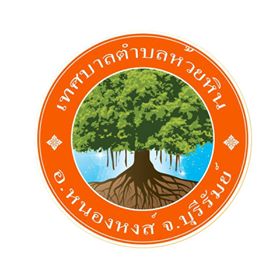 กำหนดการโครงการฝึกอบรมอาชีพให้แก่ประชาชนเทศบาลตำบลห้วยหิน อำเภอหนองหงส์ จังหวัดบุรีรัมย์หลักสูตร “การทำสบู่ แชมพูสระผมสมุนไพร น้ำยาล้างจานและการทำการตลาดออนไลน์”วันที่ 26  กุมภาพันธ์ 2563	เวลา  08.00 – 09.00 น.		-  ลงทะเบียนเข้าร่วมอบรมเวลา  09.00 – 09.๓๐ น.		- พิธีเปิด นายประกาศิต วิวาโค ปลัดเทศบาลกล่าวรายงานวัตถุประสงค์ของโครงการโดยนายไพบูลย์ ธิติพิศุทธิ์กุล นายกเทศมนตรีเป็นประธานในพิธีบรรยายพิเศษนโยบายของเทศบาลตำบลห้วยหินเวลา  09.๓๐ – ๑๐.30 น.		-  วิทยากรจาก บริษัท บ้านเธอแอง กรุ๊ปส์ จำกัด 					สาธิตและฝึกปฏิบัติการทำสบู่ แชมพูและน้ำยาล้างจานสมุนไพร	เวลา  ๑๐.๓๐ – 1๐.๔0 น.		-  พักรับประทานอาหารว่างเวลา  ๑๐.๔๐ –  ๑๒.๐๐ น.		-  วิทยากรจาก บริษัท บ้านเธอแอง กรุ๊ปส์ จำกัด 					สาธิตและฝึกปฏิบัติการทำสบู่ แชมพูและน้ำยาล้างจานสมุนไพร	เวลา  12.00 – 13.00 น.		-  พักรับประทานอาหารกลางวัน เวลา  13.00 – 1๕.๐0 น.		-  วิทยากรจาก บริษัท บ้านเธอแอง กรุ๊ปส์ จำกัด 					สาธิตและฝึกปฏิบัติการทำสบู่ แชมพูและน้ำยาล้างจานสมุนไพร	เวลา  ๑๕.๐๐ – ๑๕.๑๐ น.		- พักรับประทานอาหารว่างเวลา  ๑๕.๑๐ – ๑๖.๓๐ น.	- วิทยากรจาก กศน.อำเภอหนองหงส์บรรยายการทำตลาดออนไลน์เวลา  16.30 น. เป็นต้นไป		 -  นายกเทศมนตรีตำบลห้วยหินกล่าวปิดการอบรม  หมายเหตุ  	เวลาสามารถปรับเปลี่ยนเวลาได้ตามความเหมาะสมลำดับที่รายการจำนวนหน่วยละเป็นเงินหมายเหตุ1.ป้ายโครงการขนาด 1.๕X๔ เมตร 1 ป้าย๑๕๐  บาท ๙00  บาท-2.ค่าอาหารกลางวันผู้ร่วมโครงการจำนวน๑๙๐  คน     1 มื้อ50  บาท ๙,๕๐๐ บาท-3.ค่าอาหารว่างและเครื่องดื่ม จำนวน ๑๙๐ คน๒ มื้อ25  บาท๙,500 บาท-4.ค่าตอบแทนวิทยากร  จำนวน ๒ คน5 ช.ม.600 บาท3,000 บาท-5.- ค่าวัสดุ/อุปกรณ์ในการสาธิตทำน้ำยาล้างจาน- ค่าวัสดุ/อุปกรณ์ในการสาธิตทำสบู่สมุนไพร- ค่าวัสดุ/อุปกรณ์ในการสาธิตทำแชมพูสระผมสมุนไพร-ค่าวัสดุอุปกรณ์ที่ใช่ในการฝึกอบรม เช่น กระเป๋า สมุด ปากกา กระดาษสำหรับทำคู่มือการฝึกอบรมอาชีพฯลฯ๑๙๐ ชุด๑๙๐ ชุด๑๙๐ ชุด190 คน----๗,๐๐๐ บาท๗,๐๐๐ บาท๗,๐๐๐ บาท6,100 บาทสามารถถัวเฉลี่ยจ่ายกันได้ในรายการวัสดุสาธิต   รวม   รวม                        ๕0,000 บาท                        ๕0,000 บาท                        ๕0,000 บาท                        ๕0,000 บาท